KITCHEN MATH,EQUIVALENTS ANDABBREVIATIONS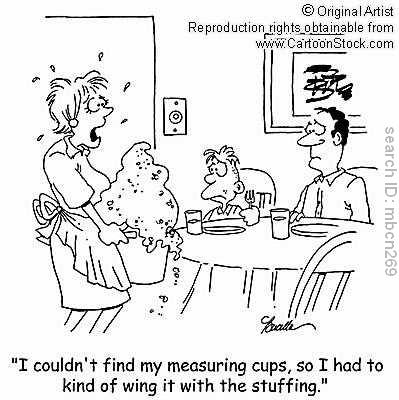 Name:_______________________Period:____Know the proper order of measurementsCups:  (smallest)_____     _____     _____     _____    _____     _____ (largest) Measuring Spoons: (smallest)_____     _____     _____     _____     _____    ____    ____(largest)Know the following abbreviations Gallon:___________Pint:_____________Pound:_______ or _______Hour:______Teaspoon:_______ or _______Quart:___________Cup:____________Ounce:__________Minute:_________Tablespoon: _____ or _____ or_____Gallon EquivalentsCup EquivalentsKnow the following equivalents:3 tsp. = ____ Tbsp.4 qt. = ____ gal.2 c. = ____ pt.4 Tbsp. = ____ c.16 c. = ____ gal.1 stick butter = ____ c.16 Tbsp. = ____ c.8 fl. oz. = ____ c.16 oz. = ____ lb.RECIPE RACEFor the recipe below, change the measurements so that the recipe is doubled and then change the measurements so the recipe is halved.  The team done first and with the correct changes wins! DOUBLED				INGREDIENTS			HALVED__________				2/3 cup shortening			____________________				2/3 cup butter			____________________				1 cup sugar				____________________				1 cup brown sugar			____________________				2 eggs					____________________				3 cups flour				____________________				1/4 tsp. baking soda		____________________				1/4 tsp. salt				____________________				12 oz. chocolate chips		____________________				1/2 cup nuts				__________KITCHEN EQUIVALENTS BINGODirections:  Place the answers below into each of the boxes on your bingo card.  Place each answer into a different box from your classmates so as not to have the same bingo card. No Free Spaces!!Answers:8 c.1 c.3/4 c.1/2 c.1/4 c.1 gal.1/2 gal.16 oz.1 pt.2 pt.4 pt.1 Tbsp.8 Tbsp.16 Tbsp.1 qt.4 qt.